ТМБ «Детская поликлиника»Островского 14 (больничный городок)8(39191) 5-45-75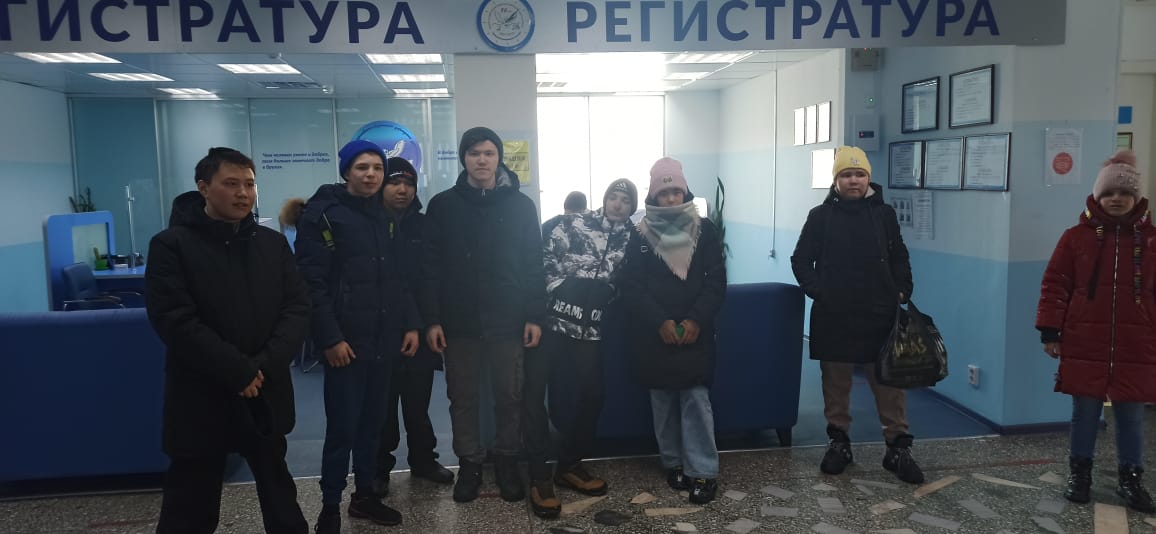 СберБанк Россииг. Дудинка, ул. Островского 58-800-555-55-50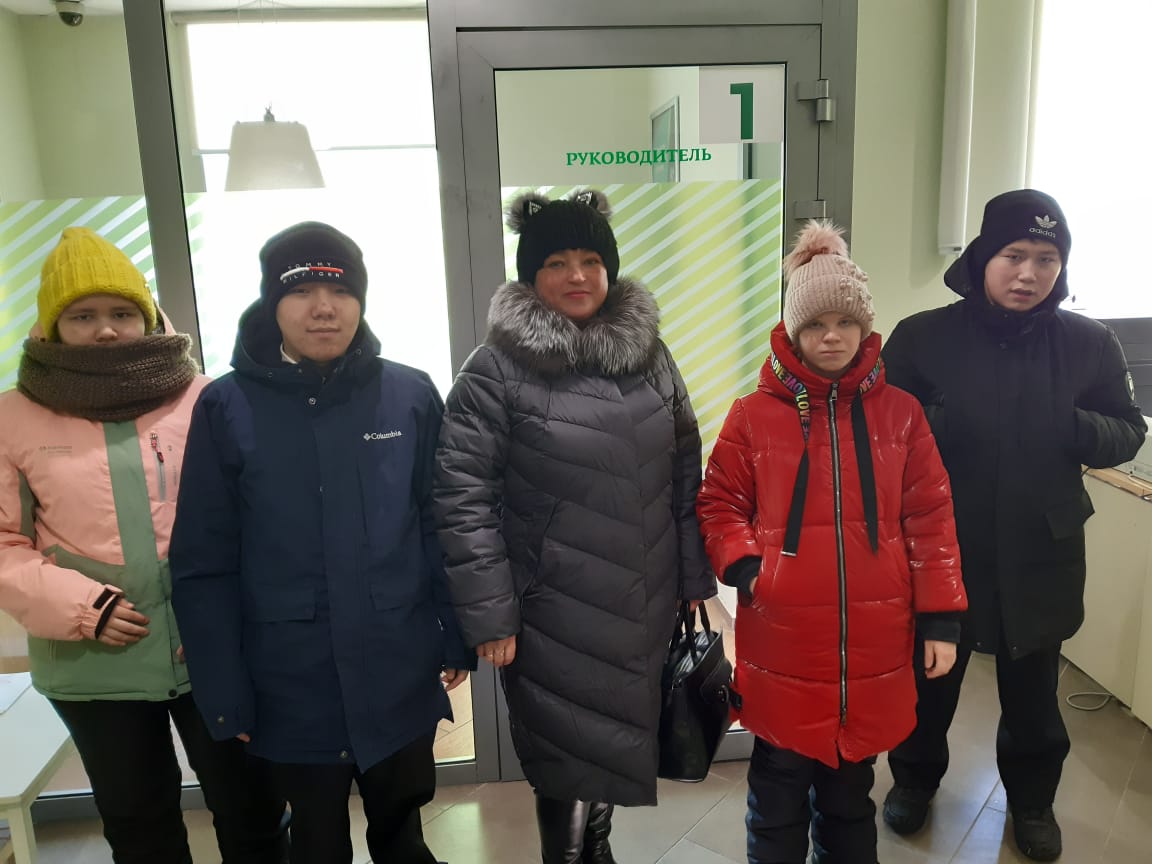 Центр занятости населенияг. Дудинка, ул. 40 лет Победы, д. 3. т. 8(39191) 3-10-65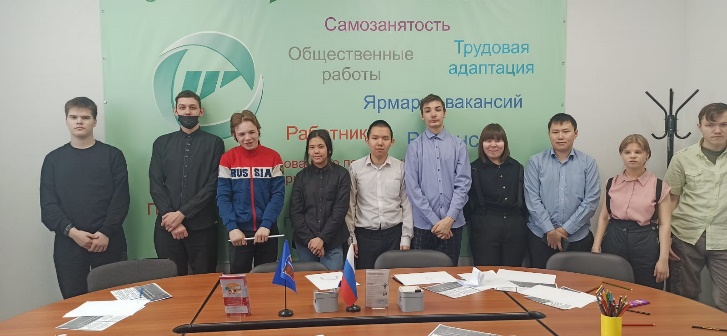 Межрайонная инспекция Федеральной налоговой службыг. Дудинка, ул. Советская 13т. 8(39191) 5-08-08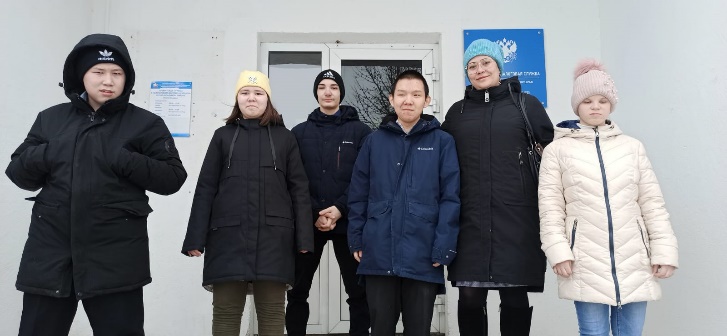 Управление Пенсионного фонда г. Дудинка, ул. Советская 13т. 8 (39191) 3-13-73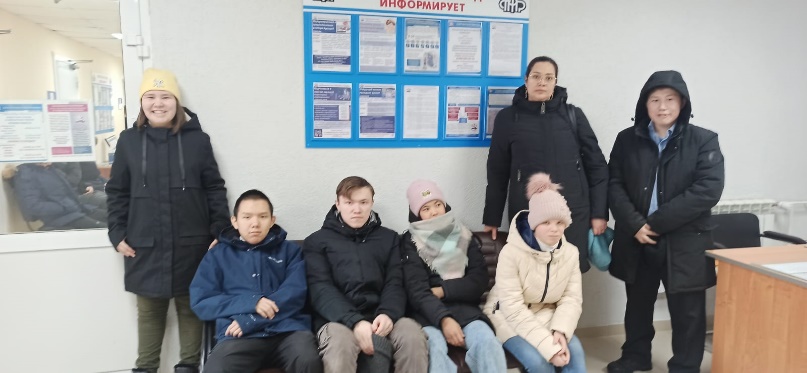 Почта Россииг. Дудинка, ул. Советская 31т. 8(39191) 3-31-33 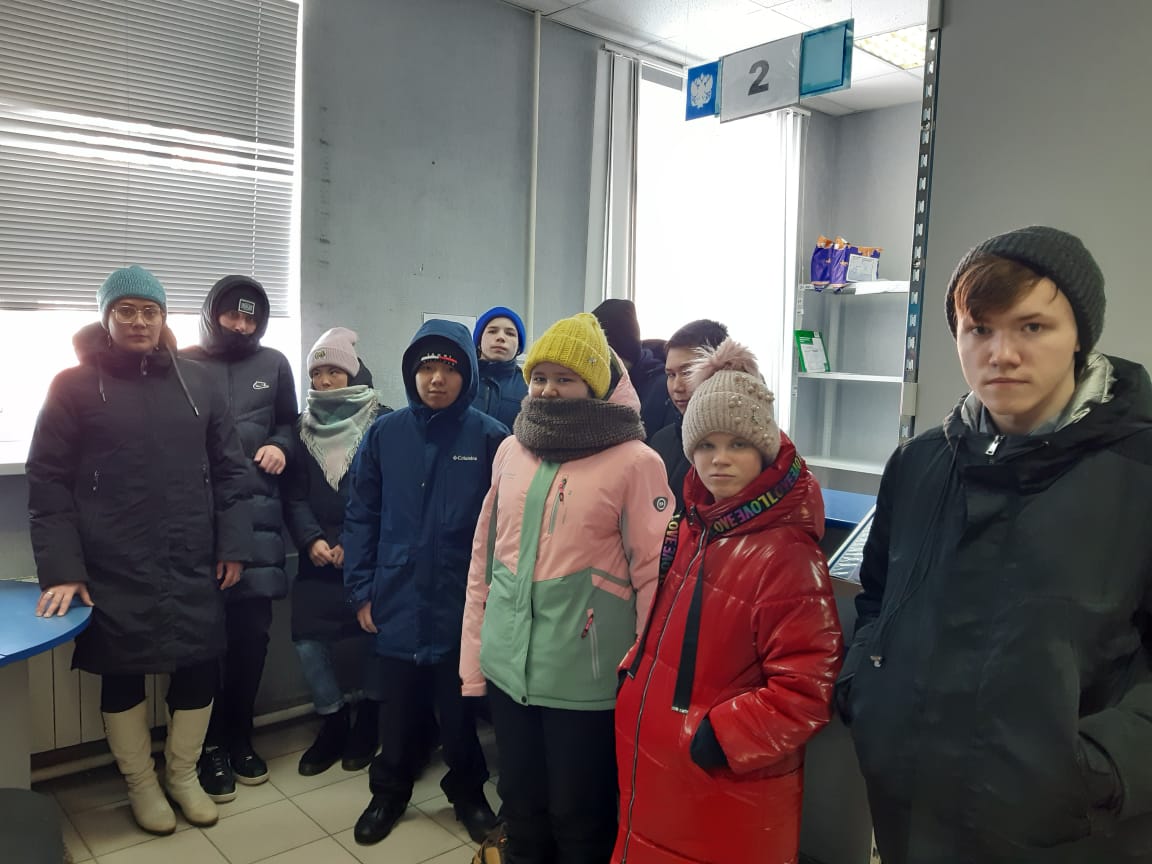 Многофункциональный центрг. Дудинка, ул. 40 лет Победы 3 т. 8(39191) 5-02-18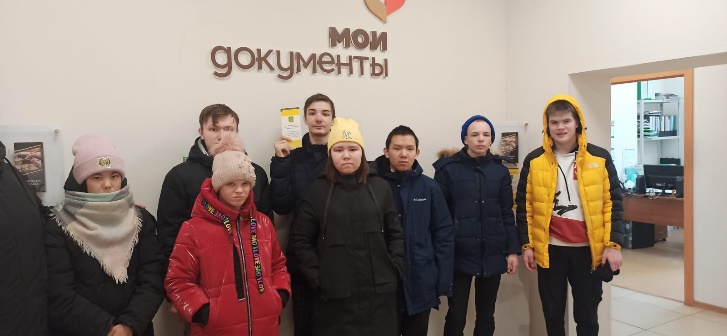 Таймырский молодежный центрГ. Дудинка ул. Щорса 138(39191)3-19-10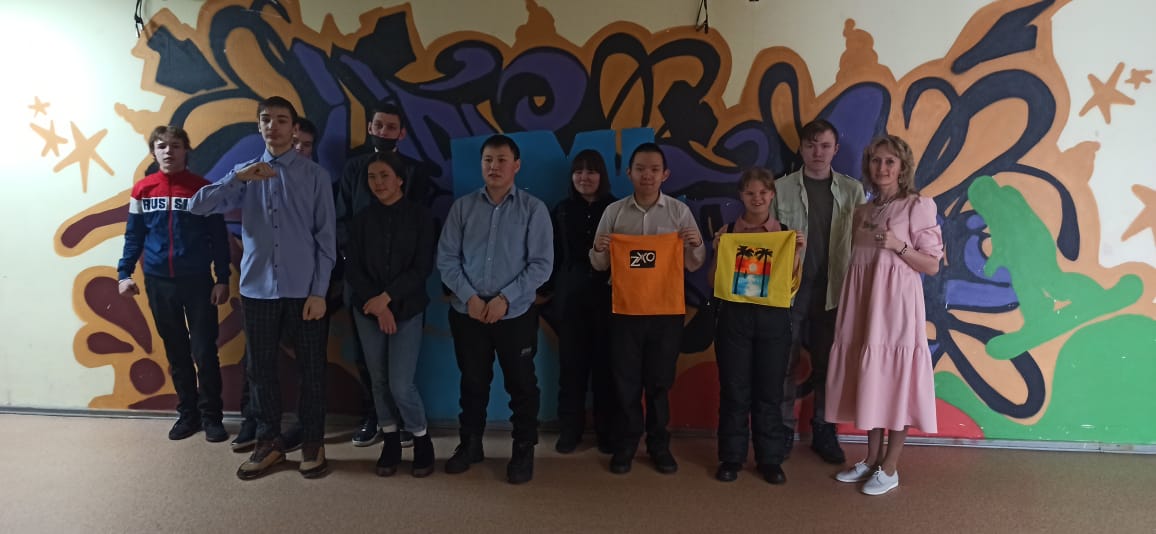 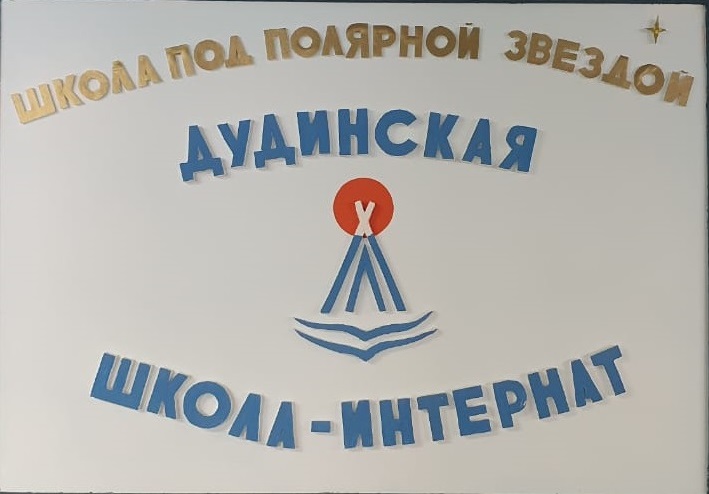 г. Дудинка2022 годКГБОУ «Дудинская школа – интернат»«Шаги в будущее»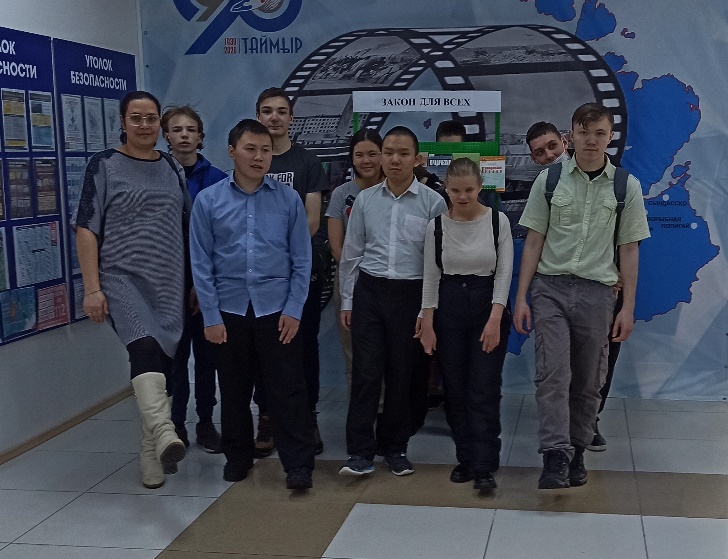 Таймырский колледжг.Дудинка, ул.Щорса 2 Б8(39191)5-35-99Выпуск 2021/2022 учебного года